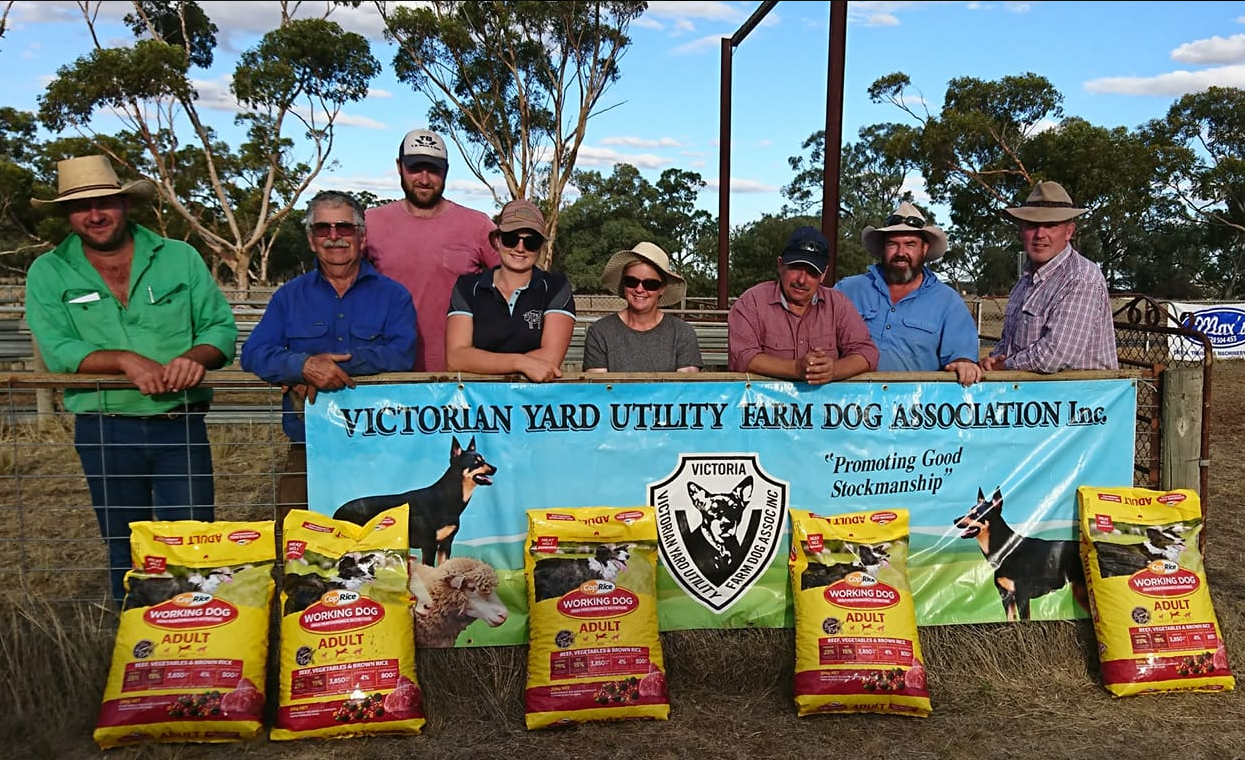 Yanac Yard Trial - 10th of MarchYanac Yard Trial - 10th of MarchYanac Yard Trial - 10th of MarchYanac Yard Trial - 10th of MarchYanac Yard Trial - 10th of MarchYanac Yard Trial - 10th of MarchOpen Open Open PlaceNameDog1st Run2nd RunTotal1stJ. GerritsoSnoopy92791712ndK. JubbCruise77871643rdK. JubbErnie79771564thS.RobinsonHank76781545thM. JubbBrutus91561476thS.RobinsonKiff7656132Novice Novice Novice PlaceNameDog1st Run2nd RunTotal1stK. JubbHugo93931862ndG. BiddyRikki90931833rdT. RoweSheba89731624thD. WalshLacey8768155